Да ўвагі студэнтаў МДЭІ імя А.Д. Сахарава БДУ!Кафедра лінгвістычных дысцыплін і міжкультурных камунікацый запрашае прыняць удзел у конкурсе творчых работ на беларускай мове “СКАРБЫ РОДНАЙ МОВЫ”. Асабліва мы рады бачыць сярод удзельнікаў студэнтаў, якія ў наступным вучэбным годзе будуць вывучаць дысцыпліну “Беларуская мова (прафесійная лексіка)”.У якасці творчай работы прымаюцца (на выбар):Мастацкія пераклады ўрыўкаў з паэтычных и празаічных твораў  з рускай, англійскай, нямецкай, французскай, іспанскай моў на беларускую мову. Эсэ па экалагічнай праблематыцы на тэмы:“Экалагічныя праблемы сучаснасці і шляхі іх пераадольвання”“Экалагічныя праблемы маёй краіны”“Экалогія і будучыня жыцця на Зямлі”Мастацкі твор уласнага сачынення на беларускай мове.Тэрмін падачы работ – з 07.03.2022 па 01.04.2022 г. Абвяшчэнне вынікаў – 04.05.2022 г.Пераможцы конкурсу вызначаюцца ў кожнай намінацыі. Студэнты-пераможцы будуць узнагароджаны каштоўнымі прызамі.Даведкі па тэлефоне: 3999141 (гарадскі).Правілы афармлення работы і яе аб’ём: Мастацкі пераклад – узнаўленне мастацкага твора ў рамках іншай моўнай культуры.Эсэ – жанр філасофскай, літаратурна-крытычнай, публіцыстычнай і мастацкай літаратуры, сачыненне невялікага памеру, напісанае ў свабоднай, індывідуальна-аўтарскай манеры выкладання.Правілы афармлення работыТэкст набіраецца з дапамогай тэкставага рэдактара MicrosoftWord. Для гэтага выкарыстоўваецца шрыфт Times New Roman памерам 14 пунктаў, выраўноўванне па шырыні. Палі: верхняе – 2 см, ніжняе – , левае – 3 см, правае – 1 см. Абзацны водступ – 1,25 см. Міжрадковы інтэрвал – паўтарачны. Абъём работы – 2200-2500 друкаваных знакаў. Для мастацкіх перакладаў паэтычных твораў – 1800 друкаваных знакаў.Конкурс творчых работ на беларускай мове«СКАРБЫ РОДНАЙ МОВЫ»Прозвішча, ініцыялыФакультэт, курс, № групыНазва работыМінск, 2022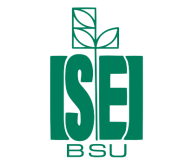 Беларускі дзяржаўны ўніверсітэтУстанова адукацыi«Міжнародны дзяржаўныэкалагічны інстытут iмя А.Д.Сахарава» Беларускага дзяржаўнага ўніверсітэта(МДЭІ iмя А.Д.Сахарава БДУ)Белорусский государственный университетУчреждение образования«Международный государственныйэкологический институт имени А.Д.Сахарова» Белорусского государственного университета(МГЭИ им. А.Д.Сахарова БГУ)